Týdenní  plán       22. 4. – 26. 4.      2024      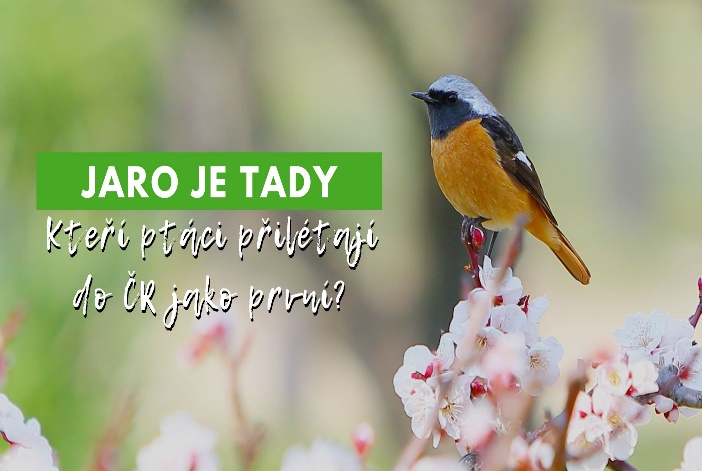  předmět   	učivo  PS    úkoly         ČJ      Učebnice str. 67-69Slova se skupinami DĚ,TĚ,NĚ. Čítanka Dášenka se narodila- str. 126 Hra – malíř spisovatel přirodovědec Opis na hodnocení PS 2. díl str. 16-17Trénujte doma opisy, přepisy a diktáty.Hlasité tiché čtení. Každý den alespoň jednu stránku číst.  MA      Opakování učivaAutobus.Počítáme mince a koruny.Odhadujeme.Zajímáme se o tvary.  Test čtvrtletní práce 9.5.   PS 2. díl str. 35-40Opakujte si sčítání a odčítání do 100. Rozklady čísel. Násobení a dělení 80.domácí úkol: Napiš do sešitu 10 příkladů na násobení, které ti dělají potíže.  MA      Opakování učivaAutobus.Počítáme mince a koruny.Odhadujeme.Zajímáme se o tvary.  Test čtvrtletní práce 9.5.   PS 2. díl str. 35-40  PRV       Stromy na jaře  Ptáci na jaře Výukové programy Test stavba rostlin  PS: str. 54-55Opakujte hodiny.   AJ       U4 In the garden SB 35 - 36
AB 31 - 32 Book with the animals - what they can / can't do.